LA ASOCIACIÓN TAE KUK TAE KWON DO EN CONJUNTO CON EL JARDÍN DE NIÑOS JEAN JACQUES ROUSSEAU  LES COMPLACE INVITARLOS A NUESTRO GRAN EVENTO “PEQUEÑOS MINIUMS” CELEBRADO MEDIANTE LAS SIGUIENTES BASES: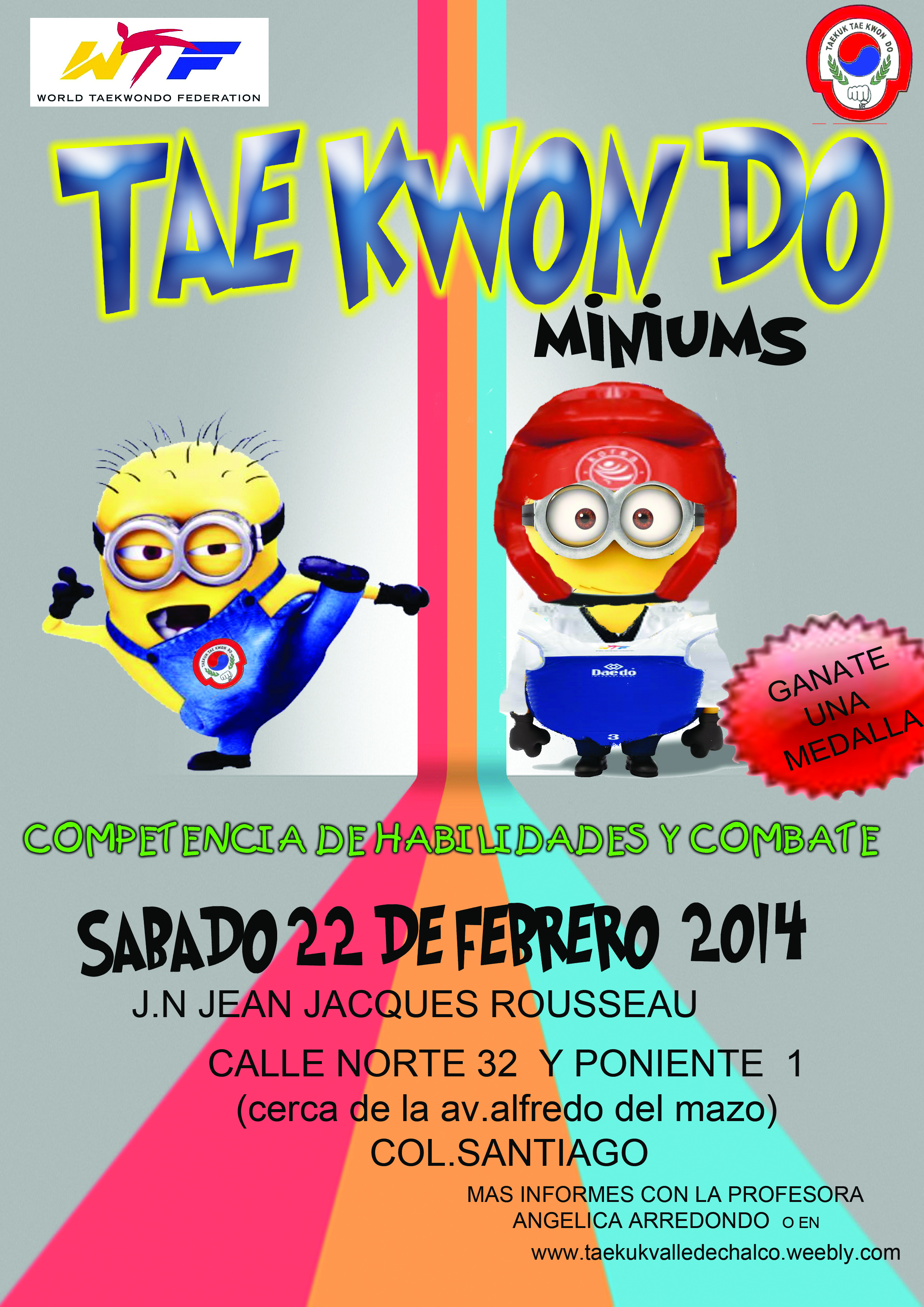 DÍA: SÁBADO 22 DE FEBRERO DEL 2014SEDE: JARDÍN DE NIÑOS “JEAN JACQUES ROUSSEAU “DIRECCIÓN: CALLE NORTE 32  Y PONIENTE  1 (CERCA DE LA AV. ALFREDO DEL MAZO)  COL.SANTIAGOEDADES 3 A 6 AÑOS (EXCLUSIVAMENTE)COSTO : $ 250°°  INCLUYE TODAS LAS MODALIDADES PREMIACIÓN : MEDALLA DE 1RO 2DO Y 3ER LUGARMODALIDADES :COMBATE Y HABILIDADES MOTORAS INSCRIPCIONES: A PARTIR DE PUBLICACIÓN DE LA PRESENTE. “PODRÁS DEJARLES CASAS, CARROS,  PERO LA EDUCACIÓN ACADÉMICA Y DEPORTIVA NUNCA LA PODRÁN OLVIDAR”